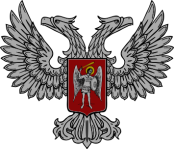 АДМИНИСТРАЦИЯ ГОРОДА ГОРЛОВКАРАСПОРЯЖЕНИЕглавы администрации11  сентября  2019 г.	 	  	                              №  757-рг. ГорловкаО полномочиях администрацийрайонов города Горловка при реализации Порядка предоставления компенсационной выплатына приобретение твердого топлива (угля) для бытовых нужд отдельным категориям лиц, проживающих на территории Донецкой Народной Республики 	Во исполнение Указа Главы Донецкой Народной Республики от             30 августа 2019 года  № 276 «О предоставлении компенсационной выплаты на приобретение твердого топлива (угля) для бытовых нужд отдельным категориям лиц, проживающих на территории Донецкой Народной Республики», руководствуясь пунктом 4.1. раздела 4 Положения об администрации города Горловка, утвержденного распоряжением главы администрации города Горловка от 13 февраля 2015 года № 1-р	1.  Администрациям Центрально-Городского, Калининского, Никитовского районов г. Горловка (Подустов, Матенчук, Джеломанова) с     02 сентября 2019 года:	1.1. Обеспечить проведение информационно-разъяснительной работы среди населения об условиях предоставления компенсации в соответствии с Порядком предоставления компенсационной выплаты на приобретение твердого топлива (угля) для бытовых нужд отдельным категориям лиц, проживающих на территории Донецкой Народной Республики, утвержденного Указом Главы Донецкой Народной Республики от 30 августа 2019 года           № 276.	1.2. Создать комиссии по рассмотрению спорных вопросов при предоставлении социальной поддержки в виде компенсационной выплаты на приобретение твердого топлива (угля) для бытовых нужд категориям лиц, определенным пунктом 1 Указа Главы Донецкой Народной Республики от     30 августа 2019 года  № 276.	1.3. Определить уполномоченные органы, которые на территории соответственно Центрально-Городского, Калининского, Никитовского районов города Горловка:осуществляют проверку отсутствия газоснабжения на отопление, центрального отопления, электроотопления при наличии в жилом  помещении печного отопления или наличия кухонного очага на твердом топливе (угле);	составляют акты обследования жилого помещения;	передают акты обследования жилого помещения в управления труда и социальной защиты населения администраций соответствующих районов города для приобщения к личному делу получателя компенсации.	2. Списки получателей компенсации утверждаются главами администраций соответствующих районов г. Горловка. 3. Координацию работы по выполнению настоящего Распоряжения возложить на отдел социальной политики администрации города Горловка (Харченко), контроль - на заместителя главы администрации города Горловка Ивахненко А.А.Глава администрации города Горловка                                                       		И.С. Приходько